CREATE YOUR OWN BRAILLE ALPHABETTo make proper, tactile braille, fill dots with stickers/glue that you can feel with your fingers.To make simulated braille, you can colour in the dots of the braille cells.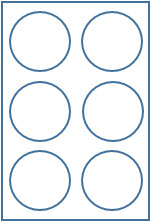 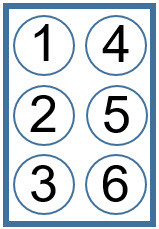 